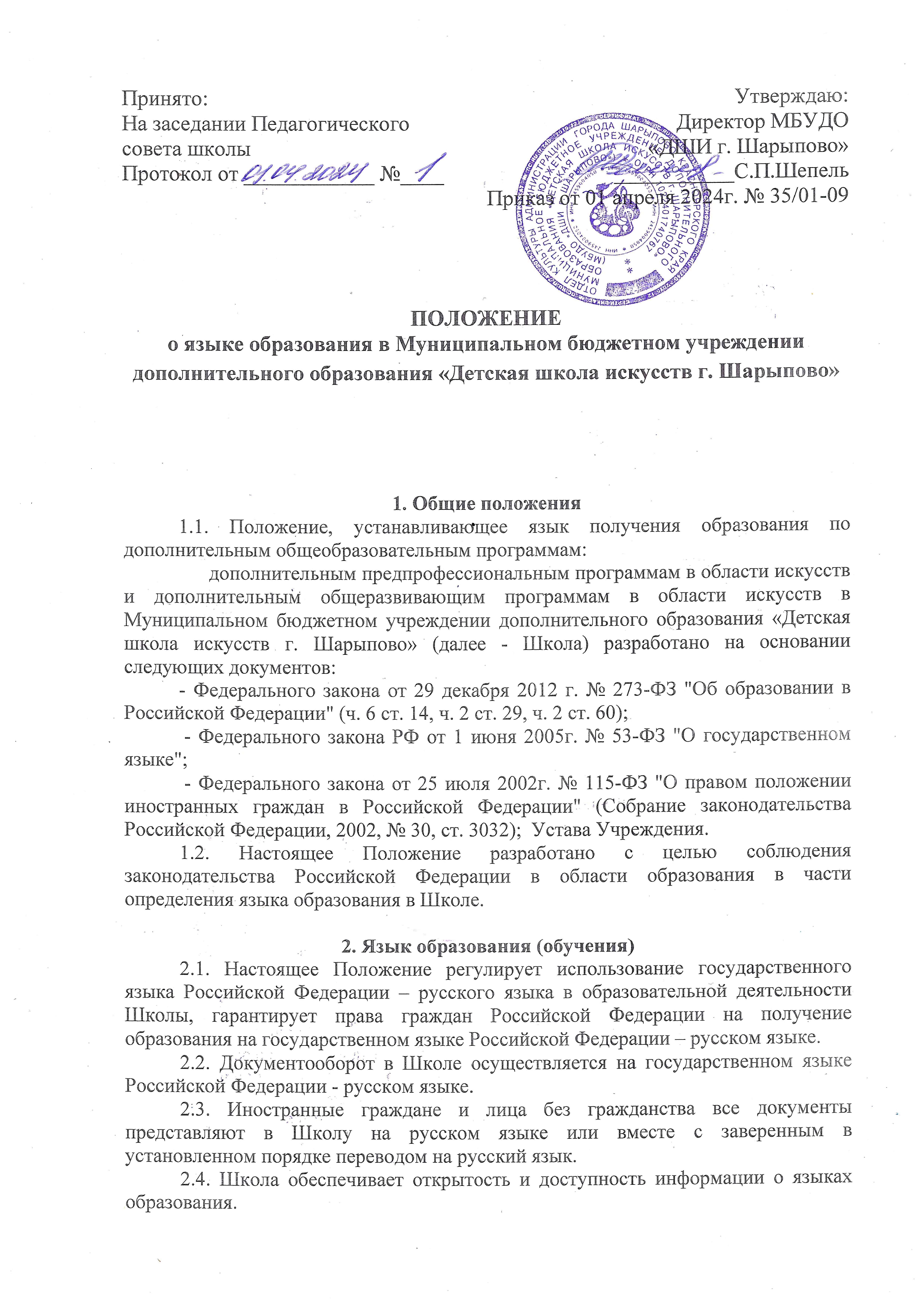 3. Образовательная деятельность3.1.Образовательная деятельность по всем дополнительным общеобразовательным программам в области искусств, реализуемым в Школе, осуществляется на государственном языке Российской Федерации – русском языке. 3.2. Документы об образовании оформляются на государственном языке Российской Федерации – русском языке, если иное не установлено федеральным законодательством Российской Федерации и заверяются печатью школы. 4. Заключительные положения4.1. Настоящий Порядок обязателен для исполнения всеми участниками образовательных отношений. 4.2. Текст настоящего Порядка подлежит обязательному размещению на официальном сайте Школы.